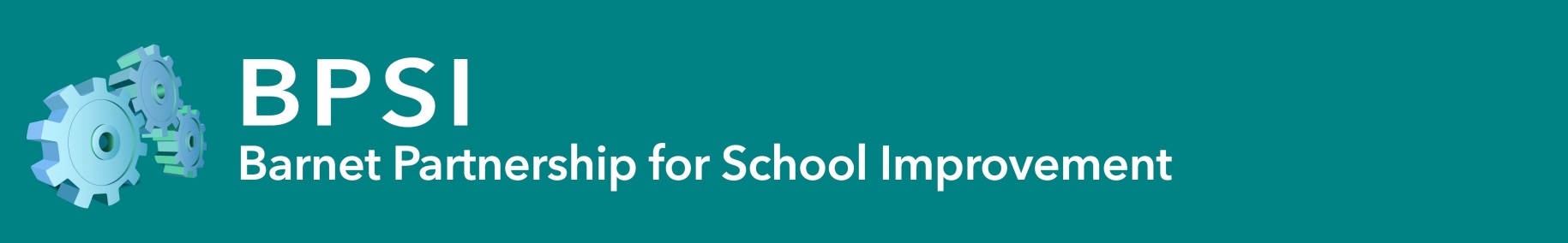 BPSI School ReportSummary ReportThe text in red acts as prompts for the Review Team of areas that may be covered or mentioned in each section. However, due to the tight timescale, all aspects may not be covered. The red text will be deleted once the section has been completed.Objectives of the ReviewOutline of the ReviewKey Strengths of the School (maximum 6)What the school should do to improve further (maximum 5)Overall EffectivenessEffectiveness of Leadership and ManagementQuality of Teaching, Learning and AssessmentPersonal Development, Behaviour and WelfareOutcomes for PupilsEarly Years Provision16-19 Study Programmes Name of School: Name of School: Headteacher:Chair of Governors:   Date of Review: Date of Review: Review team:      Lead InspectorHeadteacherHeadteacher    Review team:      Lead InspectorHeadteacherHeadteacher    Identify any particular aspects that have been agreed for this reviewThe size of the teamNumber of lessons and part lessons observedObservations around school/in playground/assemblyInterviewsWork samplingReview of safeguarding, SEN / EMAG/ G & T documentationCurriculum and policy documentationWhich documents were reviewed eg pupil premium and sport premium statements, curriculum.The key priorities for improvementBPSI judgement: OUTSTANDING / GOOD / REQUIRES IMPROVEMENT / INADEQUATE BPSI judgement: OUTSTANDING / GOOD / REQUIRES IMPROVEMENT / INADEQUATE BPSI judgement: OUTSTANDING / GOOD / REQUIRES IMPROVEMENT / INADEQUATE BPSI judgement: OUTSTANDING / GOOD / REQUIRES IMPROVEMENT / INADEQUATE BPSI judgement: OUTSTANDING / GOOD / REQUIRES IMPROVEMENT / INADEQUATE BPSI judgement: OUTSTANDING / GOOD / REQUIRES IMPROVEMENT / INADEQUATE BPSI judgement: OUTSTANDING / GOOD / REQUIRES IMPROVEMENT / INADEQUATE 